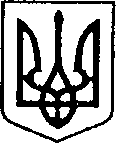 УКРАЇНАЧЕРНІГІВСЬКА ОБЛАСТЬН І Ж И Н С Ь К А    М І С Ь К А    Р А Д АВ И К О Н А В Ч И Й    К О М І Т Е ТР І Ш Е Н Н Явід__________________ 2021р.		м. Ніжин			№ ______Про розгляд матеріалівкомісії з питань захисту прав дитини	Відповідно до статей 34, 51, 52, 53, 59, 73 Закону України «Про місцеве самоврядування в Україні», Регламенту виконавчого комітету Ніжинської міської ради VIII скликання, затвердженого рішенням Ніжинської міської ради Чернігівської області від 24 грудня 2020 року № 27-4/2020, протоколу засідання комісії з питань захисту прав дитини від 20.09.2021 р. та розглянувши заяви громадян, виконавчий комітет міської ради вирішив:На підставі статей 176, 177 Сімейного кодексу України, статей 17, 18 Закону України «Про охорону дитинства», статті 12 Закону України «Про основи соціального захисту бездомних осіб і безпритульних дітей», статті 32 Цивільного кодексу України дозволити:……  подарувати …… житловий будинок № …… по вулиці …… що належить йому на підставі свідоцтва про право власності на нерухоме майно /……№ …… на реєстраційному обліку перебувають малолітні …… , …… р.н., …… , …… р.н., та земельні ділянки площею …… га, …… га за адресою: Чернігівська область, місто Ніжин, вулиця …… При цьому права та інтереси малолітніх не будуть порушені, оскільки місце їх реєстрації не зміниться.…… продати квартиру № ……  в будинку …… , корпус № ……  по вулиці ……  в місті Ніжині, що належить їй на підставі договору купівлі-продажу /серія та номер: …… , видавник: ……, приватний нотаріус Ніжинського міського нотаріального округу Чернігівської області/ при умові реєстрації малолітньої дитини …… , …… р.н., за адресою: Чернігівська область, Ніжинський район, село ……  , вулиця …… , будинок №…… . При цьому права та інтереси малолітнього не будуть порушені.…… продати …… ½ частину квартири № ……  в будинку №…… , корпус №……  по вулиці …… в місті Ніжині, що належить йому на підставі договору купівлі-продажу /серія та номер: …… , видавник: …… приватний нотаріус Ніжинського міського нотаріального округу Чернігівської області та на реєстраційному обліку перебуває малолітня дитина …… , …… р.н. При цьому права та інтереси малолітньої не будуть порушені, оскільки місце її реєстрації не зміниться.…… та …… дати згоду неповнолітній дитині …… , …… р.н., укласти договори на обслуговування квартири №…… в будинку №……  по вулиці …… в місті Ніжині, Чернігівської області, що належить дитині на підставі договору дарування /серія та номер: …… та відкрити особові рахунки. Неповнолітній дитині …… , …… р.н., яка буде діяти за згодою батьків, …… та …… , укласти договори на обслуговування квартири №……  в будинку №……  по вулиці ……  в місті Ніжині, Чернігівської області, що належить дитині на підставі договору дарування /серія та номер: ……та відкрити особові рахунки.…… від імені малолітньої дитини …… , …… р.н., отримати грошову компенсацію за належне житлове приміщення.…… , яка буде діяти за її малолітнього сина …… , …… р.н., укласти та підписати договір про поділ спадкового майна, за яким : 1.7.1. У приватну власність спадкоємцю …… передати автомобіль марки …… , модель – …… , тип – …… - В, ……  року випуску, шасі (кузов, рама) якого має №…… , реєстраційний …… , зареєстрований за …… із …… 2020 року на підставі свідоцтва про реєстрацію транспортного засобу …… , виданого ТСЦ ……  …… року; 1.7.2. У приватну власність спадкоємцю …… передати: 1.7.2.1. автомобіль марки …… , модель - …… , тип – …… – В, ……  року випуску, шасі (кузов, рама) якого має №…… , реєстраційний №…… , зареєстрований за …… з …… року на підставі свідоцтва про реєстрацію транспортного засобу …… , виданого …… МРВ ДАІ м.Ніжин ВДАІ УМВС у Чернігівській обл. …… року; 1.7.2.2. автомобіль марки …… , модель – …… , тип – вантажопасажирський- В, ……  року випуску, шасі (кузов, рама) якого має № ……, реєстраційний №…… , зареєстрований за ……  із …… року на підставі свідоцтва про реєстрацію транспортного засобу …… , виданого …… …… року; 1.7.3. У приватну власність спадкоємцю неповнолітній ……  передати: 1.7.3.1. Автомобіль марки …… , моделі …… , тип – вантажопасажирський- В, ……  року випуску, шасі (кузов, рама) якого має №…… , реєстраційний №…… , зареєстрований за …… з …… року на підставі свідоцтва про реєстрацію транспортного засобу …… , виданого …… …… року;1.7.3.2. автомобіль марки …… , модель – …… , тип – вантажний фургон малотонажний - В, ……  року випуску, шасі (кузов, рама) якого має №……  …… , реєстраційний №…… , зареєстрований за ……  із …… року на підставі свідоцтва про реєстрацію транспортного засобу …… , виданого ТСЦ ……  ……  року; 1.7.4. У приватну власність спадкоємцю неповнолітній …… передати: 1.7.4.1. автомобіль марки …… , модель - …… , тип – …… , ……  року випуску, шасі (кузов, рама) якого має №…… , реєстраційний № …… , зареєстрований за …… з …… року на підставі свідоцтва про реєстрацію транспортного засобу …… , виданого центром ……  …… року; 1.7.4.2. автомобіль марки ……, модель – …… , тип – …… - В, ……  року випуску, шасі (кузов, рама) якого має №…… , реєстраційний №…… , зареєстрований за …… із …… року на підставі свідоцтва про реєстрацію транспортного засобу …… , виданого …… …… року;1.7.5. У приватну власність спадкоємцю малолітньому …… передати: 1.7.5.1. автомобіль марки …… , моделі …… , тип – фургон малотонажний – В, ……  року випуску, шасі (кузов, рама) якого має №…… , реєстраційний №…… , зареєстрований за …… з …… року на підставі свідоцтва про реєстрацію транспортного засобу …… , виданого Ніжинським відділенням РЕР (підпорядковане УДАІ) при УМВС України в Чернігівській обл. ……  року; 1.7.5.2. автомобіль марки …… , модель – …… , тип – фургон малотонажний - В, ……  року випуску, шасі (кузов, рама) якого має №…… , реєстраційний №…… , зареєстрований за …… із …… року на підставі свідоцтва про реєстрацію транспортного засобу …… , виданого ТСЦ ……   ……  року. 1.8. …… дати згоду її неповнолітній дочці …… , …… р.н. на укладення та підписання договору про поділ спадкового майна, за яким : 1.8.1. У приватну власність спадкоємцю …… передати автомобіль марки …… , модель – …… , тип – фургон малотонажний - В, ……  року випуску, шасі (кузов, рама) якого має №…… , реєстраційний №…… , зареєстрований за …… із …… року на підставі свідоцтва про реєстрацію транспортного засобу …… , виданого ТСЦ ……   …… року; 1.8.2. У приватну власність спадкоємцю …… передати: 1.8.2.1. автомобіль марки …… , модель - …… , тип – …… – В, ……  року випуску, шасі (кузов, рама) якого має №…… , реєстраційний №…… , зареєстрований за …… з …… року на підставі свідоцтва про реєстрацію транспортного засобу …… , виданого РЕГ 3-го МРВ ДАІ м.Ніжин ВДАІ УМВС у Чернігівській обл. …… року; 1.8.2.2. автомобіль марки …… , модель – …… , тип – вантажопасажирський- В, ……  року випуску, шасі (кузов, рама) якого має №……, реєстраційний №……, зареєстрований за ……із ……року на підставі свідоцтва про реєстрацію транспортного засобу ……, виданого ТСЦ 1248  ……року; 1.8.3. У приватну власність спадкоємцю неповнолітній ……передати: 1.8.3.1. Автомобіль марки ……, моделі ……, тип – ……- В, ……року випуску, шасі (кузов, рама) якого має №……, реєстраційний №……, зареєстрований за ……з ……року на підставі свідоцтва про реєстрацію транспортного засобу ……8, виданого ТСЦ 7443 ……року;1.8.3.2. автомобіль марки ……, модель – ……, тип – …… - В, …… року випуску, шасі (кузов, рама) якого має №…………, реєстраційний №……, зареєстрований за ……із ……року на підставі свідоцтва про реєстрацію транспортного засобу ……, виданого ТСЦ 5641  ……; 1.8.4. У приватну власність спадкоємцю неповнолітній ……передати: 1.8.4.1. автомобіль марки ……, модель - ……, тип – вантажний фургон, …… року випуску, шасі (кузов, рама) якого має №……, реєстраційний №……, зареєстрований за ……з ……року на підставі свідоцтва про реєстрацію транспортного засобу ……, виданого центром 7443  ……року; 1.8.4.2. автомобіль марки ……, модель – ……, тип – вантажний фургон малотонажний - В, …… року випуску, шасі (кузов, рама) якого має №……, реєстраційний №……, зареєстрований за …… із ……року на підставі свідоцтва про реєстрацію транспортного засобу ……, виданого ТСЦ 1248  ……року;1.8.5. У приватну власність спадкоємцю малолітньому ……передати: 1.8.5.1. автомобіль марки ……, моделі ……, тип – фургон малотонажний – В, …… року випуску, шасі (кузов, рама) якого має №……, реєстраційний №……, зареєстрований за ……з ……року на підставі свідоцтва про реєстрацію транспортного засобу ……, виданого Ніжинським відділенням РЕР (підпорядковане УДАІ) при УМВС України в Чернігівській обл. ……року; 1.8.5.2. автомобіль марки ……, модель – ……, тип – фургон малотонажний - В, …… року випуску, шасі (кузов, рама) якого має №……, реєстраційний №……, зареєстрований за ……із ……року на підставі свідоцтва про реєстрацію транспортного засобу ……, виданого ТСЦ 2142  ……року. 1.9. ……дати згоду її неповнолітній дочці ……, ……р.н. на укладення та підписання договору про поділ спадкового майна, за яким : 1.9.1. У приватну власність спадкоємцю ……передати автомобіль марки ……, модель – ……, тип – фургон малотонажний - В, …… року випуску, шасі (кузов, рама) якого має №……, реєстраційний №……, зареєстрований за ……із ……року на підставі свідоцтва про реєстрацію транспортного засобу ……, виданого ТСЦ 8045  ……року; 1.9.2. У приватну власність спадкоємцю ……передати: 1.9.2.1. автомобіль марки ……, модель - ……, тип – фургон малотонажний – В, …… року випуску, шасі (кузов, рама) якого має №……, реєстраційний №……, зареєстрований за ……з ……року на підставі свідоцтва про реєстрацію транспортного засобу ……, виданого РЕГ 3-го МРВ ДАІ м.Ніжин ВДАІ УМВС у Чернігівській обл. ……року; 1.9.2.2. автомобіль марки ……, модель – ……, тип – вантажопасажирський- В, …… року випуску, шасі (кузов, рама) якого має №……, реєстраційний №……, зареєстрований за ……із ……року на підставі свідоцтва про реєстрацію транспортного засобу ……, виданого ТСЦ 1248  ……року; 1.9.3. У приватну власність спадкоємцю неповнолітній ……передати: 1.9.3.1. Автомобіль марки ……, моделі ……, тип – вантажопасажирський- В, …… року випуску, шасі (кузов, рама) якого має №……, реєстраційний №……, зареєстрований за ……з ……року на підставі свідоцтва про реєстрацію транспортного засобу ……, виданого ТСЦ 7443 ……року;1.9.3.2. автомобіль марки ……, модель – ……, тип – вантажний фургон малотонажний - В, …… року випуску, шасі (кузов, рама) якого має №…… ……, реєстраційний №……, зареєстрований за ……із ……року на підставі свідоцтва про реєстрацію транспортного засобу ……, виданого ТСЦ 5641  ……року; 1.9.4. У приватну власність спадкоємцю неповнолітній ……передати: 1.9.4.1. автомобіль марки ……, модель - 8.163, тип – вантажний фургон, …… року випуску, шасі (кузов, рама) якого має №……, реєстраційний №……, зареєстрований за ……з ……року на підставі свідоцтва про реєстрацію транспортного засобу ……, виданого центром 7443  ……року; 1.9.4.2. автомобіль марки ……, модель – ……, тип – вантажний фургон малотонажний - В, …… року випуску, шасі (кузов, рама) якого має №……, реєстраційний №……, зареєстрований за ……із ……року на підставі свідоцтва про реєстрацію транспортного засобу ……, виданого ТСЦ 1248  ……року;1.9.5. У приватну власність спадкоємцю малолітньому ……передати: 1.9.5.1. автомобіль марки ……FIAT, моделі ……, тип – фургон малотонажний – В, ……року випуску, шасі (кузов, рама) якого має №……, реєстраційний №……, зареєстрований за ……з ……року на підставі свідоцтва про реєстрацію транспортного засобу ……, виданого Ніжинським відділенням РЕР (підпорядковане УДАІ) при УМВС України в Чернігівській обл. ……; 1.9.5.2. автомобіль марки ……, модель – ……, тип – ……- В, ……року випуску, шасі (кузов, рама) якого має №……, реєстраційний №……, зареєстрований за ……із ……року на підставі свідоцтва про реєстрацію транспортного засобу ……, виданого ТСЦ 2142  ……року. 1.10. Неповнолітній ……, ……р.н., яка буде діяти за письмовою нотаріально посвідченою згодою матері  ……, укласти та підписати договір про поділ спадкового майна, за яким : 1.10.1. У приватну власність спадкоємцю ……передати автомобіль марки ……, модель – ……, тип – фургон малотонажний - В, …… року випуску, шасі (кузов, рама) якого має №……, реєстраційний №……, зареєстрований за ……із ……року на підставі свідоцтва про реєстрацію транспортного засобу ……, виданого ТСЦ 8045  ……року; 1.10.2. У приватну власність спадкоємцю ……передати: 1.10.2.1. автомобіль марки ……, модель - ……, тип – фургон малотонажний – В, ……року випуску, шасі (кузов, рама) якого має №……, реєстраційний №……, зареєстрований за ……з ……року на підставі свідоцтва про реєстрацію транспортного засобу ……, виданого РЕГ 3-го МРВ ДАІ м.Ніжин ВДАІ УМВС у Чернігівській обл. ……року; 1.10.2.2. автомобіль марки ……, модель – ……, тип – вантажопасажирський- В, …… року випуску, шасі (кузов, рама) якого має №……, реєстраційний №……, зареєстрований за ……із ……року на підставі свідоцтва про реєстрацію транспортного засобу ……, виданого ТСЦ 1248  ……року; 1.10.3. У приватну власність спадкоємцю неповнолітній …… передати: 1.10.3.1. Автомобіль марки ……, моделі ……, тип – вантажопасажирський- В, ……року випуску, шасі (кузов, рама) якого має №……, реєстраційний №……, зареєстрований за ……з ……року на підставі свідоцтва про реєстрацію транспортного засобу ……, виданого ТСЦ 7443 ……року;1.10.3.2. автомобіль марки ……, модель – ……, тип – вантажний фургон малотонажний - В, ……року випуску, шасі (кузов, рама) якого має №…… ……, реєстраційний №……, зареєстрований за …… із ……року на підставі свідоцтва про реєстрацію транспортного засобу ……, виданого ТСЦ 5641  ……року; 1.10.4. У приватну власність спадкоємцю неповнолітній …… передати: 1.10.4.1. автомобіль марки ……, модель - ……, тип – вантажний фургон, ……року випуску, шасі (кузов, рама) якого має №……, реєстраційний №……, зареєстрований за ……з ……року на підставі свідоцтва про реєстрацію транспортного засобу ……, виданого центром 7443  ……року; 1.10.4.2. автомобіль марки ……, модель – ……, тип – вантажний фургон малотонажний - В, …… року випуску, шасі (кузов, рама) якого має №……, реєстраційний №……, зареєстрований за ……із ……року на підставі свідоцтва про реєстрацію транспортного засобу ……, виданого ТСЦ 1248  ……року;1.10.5. У приватну власність спадкоємцю малолітньому ……передати: 1.10.5.1. автомобіль марки ……, моделі ……, тип – фургон малотонажний – В, …… року випуску, шасі (кузов, рама) якого має №……, реєстраційний №……, зареєстрований за ……з ……року на підставі свідоцтва про реєстрацію транспортного засобу ……, виданого Ніжинським відділенням РЕР (підпорядковане УДАІ) при УМВС України в Чернігівській обл. ……року; 1.10.5.2. автомобіль марки ……, модель – ……, тип – фургон малотонажний - В, …… року випуску, шасі (кузов, рама) якого має №……, реєстраційний №……, зареєстрований за ……із ……року на підставі свідоцтва про реєстрацію транспортного засобу ……, виданого ТСЦ 2142  …… року1.11. Неповнолітній ……, ……р.н., яка буде діяти за письмовою нотаріально посвідченою згодою матері ……, укласти та підписати договір про поділ спадкового майна, за яким : 1.11.1. У приватну власність спадкоємцю ……передати автомобіль марки ……, модель – ……, тип – фургон …… - В, …… року випуску, шасі (кузов, рама) якого має №……, реєстраційний №……, зареєстрований за ……із …… року на підставі свідоцтва про реєстрацію транспортного засобу ……, виданого ТСЦ 8045  ……року; 1.11.2. У приватну власність спадкоємцю ……передати: 1.11.2.1. автомобіль марки ……, модель - ……, тип – фургон малотонажний – В, …… року випуску, шасі (кузов, рама) якого має №……, реєстраційний №……, зареєстрований за ……з ……року на підставі свідоцтва про реєстрацію транспортного засобу ……, виданого РЕГ 3-го МРВ ДАІ м.Ніжин ВДАІ УМВС у Чернігівській обл. ……року; 1.11.2.2. автомобіль марки ……, модель – ……, тип – ……, …… року випуску, шасі (кузов, рама) якого має №……, реєстраційний №……, зареєстрований за ……із ……року на підставі свідоцтва про реєстрацію транспортного засобу ……, виданого ТСЦ 1248  ……року; 1.11.3. У приватну власність спадкоємцю неповнолітній ……передати: 1.11.3.1. Автомобіль марки ……, моделі ……, тип – ……, …… року випуску, шасі (кузов, рама) якого має №……, реєстраційний №……, зареєстрований за ……з ……року на підставі свідоцтва про реєстрацію транспортного засобу ……, виданого ТСЦ 7443 ……року;1.11.3.2. автомобіль марки ……, модель – ……, тип – ……, ……року випуску, шасі (кузов, рама) якого має №…… ……, реєстраційний №……, зареєстрований за ……із ……року на підставі свідоцтва про реєстрацію транспортного засобу ……, виданого ТСЦ 5641  ……року; 1.11.4. У приватну власність спадкоємцю неповнолітній ……передати: 1.11.4.1. автомобіль марки ……, модель - ……, тип – вантажний фургон, …… року випуску, шасі (кузов, рама) якого має №……, реєстраційний №……, зареєстрований за ……з ……року на підставі свідоцтва про реєстрацію транспортного засобу ……, виданого центром 7443  ……року; 1.11.4.2. автомобіль марки ……, модель – ……, тип – …… - В, …… року випуску, шасі (кузов, рама) якого має №……, реєстраційний №……, зареєстрований за ……із ……року на підставі свідоцтва про реєстрацію транспортного засобу ……, виданого ТСЦ 1248  ……року;1.11.5. У приватну власність спадкоємцю малолітньому ……передати: 1.11.5.1. автомобіль марки ……, моделі ……, тип – ……, ……року випуску, шасі (кузов, рама) якого має №……, реєстраційний №……, зареєстрований за ……з ……року на підставі свідоцтва про реєстрацію транспортного засобу ……, виданого Ніжинським відділенням РЕР (підпорядковане УДАІ) при УМВС України в Чернігівській обл. ……року; 1.11.5.2. автомобіль марки ……, модель – ……, тип – ……, …… року випуску, шасі (кузов, рама) якого має №……, реєстраційний №……, зареєстрований за ……із ……року на підставі свідоцтва про реєстрацію транспортного засобу ……, виданого ТСЦ 2142  ……року.2. На підставі Закону України «Про забезпечення організаційно-правових умов соціального захисту дітей-сиріт та дітей, позбавлених батьківського піклування» та згідно постанови Кабінету Міністрів України від 24.09.2008 р. № 866 «Питання діяльності органів опіки та піклування, пов’язаної із захистом прав дитини» встановити неповнолітньому ……, ……р. н., статус дитини, позбавленої батьківського піклування, оскільки батько дитини, ……, ……р.н., позбавлений батьківських прав відповідно до рішення Ніжинського міськрайонного суду Чернігівської області від ……року справа ……. Мама дитини, ……, померла (свідоцтво про смерть серія ……, видане Ніжинським міськрайонним відділом державної реєстрації актів цивільного стану Північно-Східного міжрегіонального управління Міністерства Юстиції (м. Суми)). Дитина тимчасово влаштована у сім’ю ……, мешканки міста Ніжина, вулиця ……, будинок …… (заява ……. про тимчасове влаштування неповнолітнього ……, ……р. н., у її сім’ю від ……р.).3. На підставі статей 5, 17, 18, 30, Закону України «Про охорону дитинства», статей 32, 33 Закону України «Про забезпечення організаційно-правових умов соціального захисту дітей-сиріт або дітей позбавлених батьківського піклування, статті 71 Житлового Кодексу України, постанови Кабінету Міністрів України від 24.09.2008 року № 866 «Питання діяльності органів опіки та піклування, пов’язаної із захистом прав дитини» закріпити житло на праві користування за дитиною, позбавленою батьківського піклування, ……, ……року народження, яке знаходиться за адресою: Чернігівська область, місто Ніжин, вулиця Незалежності, будинок ……, квартира …… та заборонити відчуження вказаного житла до досягнення нею повноліття.4. На підставі статей 19, 164 Сімейного кодексу України затвердити висновок органу опіки та піклування, про те, що4.1. ……доцільно позбавити батьківських прав стосовно малолітньої дитини ……, …….н.4.2. ……доцільно позбавити батьківських прав стосовно малолітньої дитини ……, ……р.н.4.3. ……, ……доцільно позбавити батьківських прав стосовно неповнолітньої дитини ……, ……р.н.5. На підставі статей 243, 244 Сімейного кодексу України, статей 58, 61, 62, 63 Цивільного кодексу України, пунктів 2.1, 2.2, 2.4, 3.1 Правил опіки та піклування призначити:5.1. ……піклувальником над неповнолітньою дитиною …… ……р.н., який має статус дитини, позбавленої батьківського піклування, та видати посвідчення опікуна.5.2. ……опікуном над малолітньою дитиною ……, ……р.н., яка має статус дитини, позбавленої батьківського піклування, та видати посвідчення опікуна.6. На підставі статті 161 Сімейного кодексу України, керуючись принципом 6 Декларації прав дитини та відповідно до пункту 18 Постанови Кабінету Міністрів України від 02.03.2016 р. №207 «Про затвердження Правил реєстрації місця проживання та Порядку передачі органами реєстрації інформації до Єдиного державного демографічного реєстру» визначити постійне місце проживання малолітньої дитини ……, ……р. н., з мамою, …….7. На підставі статей 157, 158 Сімейного кодексу України встановити дні побачень:7.1. ……з малолітньою донькою ……, ……р.н., один раз на місяць у неділю з ……год. за попередньою домовленістю з дівчинкою.7.2. ……з малолітнім сином ……, ……р.н., один раз на місяць у вихідний день за попередньою домовленістю з мамою дитини, …….8. На підставі статті 60, 62, 63 Цивільного кодексу України затвердити подання органу опіки та піклування про те, що ……, можливо призначити піклувальником ……, ……р.н., у разі визнання його обмежено дієздатним.9. Начальнику служби у справах дітей Рацин Н.Б. забезпечити оприлюднення даного рішення на офіційному сайті міської ради протягом 5 робочих днів з дня його прийняття.10. Контроль за виконанням рішення покласти на заступника міського голови з питань діяльності виконавчих органів ради Грозенко І.В.Головуючий на засіданні виконавчого комітету Ніжинської міської ради перший заступник міського голови з питань діяльності виконавчих органів ради                        Федір ВОВЧЕНКОПояснювальна запискадо проекту рішення «Про розгляд матеріалів комісії з питань захисту прав дитини»Відповідно до статей 34, 42, 51, 52, 59, 73 Закону України «Про місцеве самоврядування в Україні», виконавчий комітет міської ради має право розглядати питання щодо правових засад захисту прав малолітніх (неповнолітніх) дітей.Проект рішення складається з двох розділів:Розділ І. З метою захисту прав та інтересів малолітніх та неповнолітніх дітей, на підставі статей 176, 177 Сімейного кодексу України, статей 17, 18 Закону України «Про охорону дитинства», статті12 Закону України «Про основи соціального захисту бездомних осіб і безпритульних дітей», статті 32 Цивільного кодексу України виконавчий комітет, як орган опіки та піклування, дає згоду на вчинення правочинів з майном, право власності чи право на користування яким мають діти.Розділ ІІ. На підставі Закону України «Про забезпечення організаційно-правових умов соціального захисту дітей-сиріт та дітей, позбавлених батьківського піклування» та згідно постанови Кабінету Міністрів України від 24.09.2008 р. № 866 «Питання діяльності органів опіки та піклування, пов’язаної із захистом прав дитини» виконавчий комітет, як орган опіки та піклування встановлює статус дитини-сироти, дитини, позбавленої батьківського піклування.Розділ ІІІ. На підставі статей 5, 17, 18, 30, Закону України «Про охорону дитинства», статей 32, 33 Закону України «Про забезпечення організаційно-правових умов соціального захисту дітей-сиріт або дітей позбавлених батьківського піклування, статті 71 Житлового Кодексу України, постанови Кабінету Міністрів України від 24.09.2008 року № 866 «Питання діяльності органів опіки та піклування, пов’язаної із захистом прав дитини» виконавчий комітет, як орган опіки та піклування,закріплює житло на праві користування за дитиною-сиротою, дитиною, позбавленою батьківського піклування.Розділ ІV. На підставі статей 19, 164 Сімейного кодексу України виконавчий комітет, як орган опіки та піклування затверджує висновок органу опіки та піклування, про доцільність\недоцільність позбавлення батьківських прав стосовно дітей.Розділ V. На підставі статей 243, 244 Сімейного кодексу України, статей 58, 61, 62, 63 Цивільного кодексу України, пунктів 2.1, 2.2, 2.4, 3.1 Правил опіки та піклування виконавчий комітет, як орган опіки та піклування призначає опікуна/піклувальника над дитиною-сиротою, дитиною позбавленою батьківського піклування.Розділ VІ. На підставі статті 161 Сімейного кодексу України, керуючись принципом 6 Декларації прав дитини та відповідно до пункту 18 Постанови Кабінету Міністрів України від 02.03.2016 р. №207 «Про затвердження Правил реєстрації місця проживання та Порядку передачі органами реєстрації інформації до Єдиного державного демографічного реєстру» виконавчий комітет, як орган опіки та піклування, визначає постійне місце проживання дітей.Розділ VІІ. На підставі статей 19, 158 Сімейного кодексу України виконавчий комітет, як орган опіки та піклування визначає способи участі у вихованні та спілкуванні з дитиною того з батьків, хто проживає окремо від неї.Розділ VІІІ. На підставі статей 60, 62, 63, виконавчий комітет, як орган опіки та піклування, затверджує подання органу опіки та піклування про те, що громадян доцільно або недоцільно призначати опікуном (піклувальником) обмежено дієздатної особи.Даний проект рішення містить інформацію, яка належить до конфіденційної та без згоди осіб, яких вона стосується, опублікуванню не підлягає відповідно до статті 32 Конституції України, статей 301, 302 Цивільного кодексу України, Закону України «Про доступ до публічної інформації» №2939-VIвід 13.01.2011р., «Про захист персональних даних» №2297-VIвід 01.06.2010 р. Проект рішення оприлюднений на сайті Ніжинської міської ради з 22.09.2021 р.Даний проект рішення потребує дострокового розгляду, оскільки рішення стосується соціально-правового захисту дітей.Враховуючи вищевикладене, проект рішення «Про розгляд матеріалів комісії з питань захисту прав дитини» може бути розглянутий на засіданні виконавчого комітету з позитивним вирішенням питання.Доповідати проект рішення «Про розгляд матеріалів комісії з питань захисту прав дитини» на засіданні виконавчого комітету Ніжинської міської ради буде начальник служби у справах дітей Наталія Рацин.Заступник міського головиз питань діяльностівиконавчих органів ради                                                        Ірина ГРОЗЕНКОВізують:Начальник служби у справах дітей                                     Наталія РАЦИНЗаступник міського головиз питань діяльності виконавчих органів ради                    Ірина ГРОЗЕНКОКеруючий справами                                                              Валерій САЛОГУБНачальник відділу юридично-кадровогозабезпечення                                                                         В’ячеслав ЛЕГА